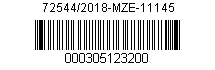 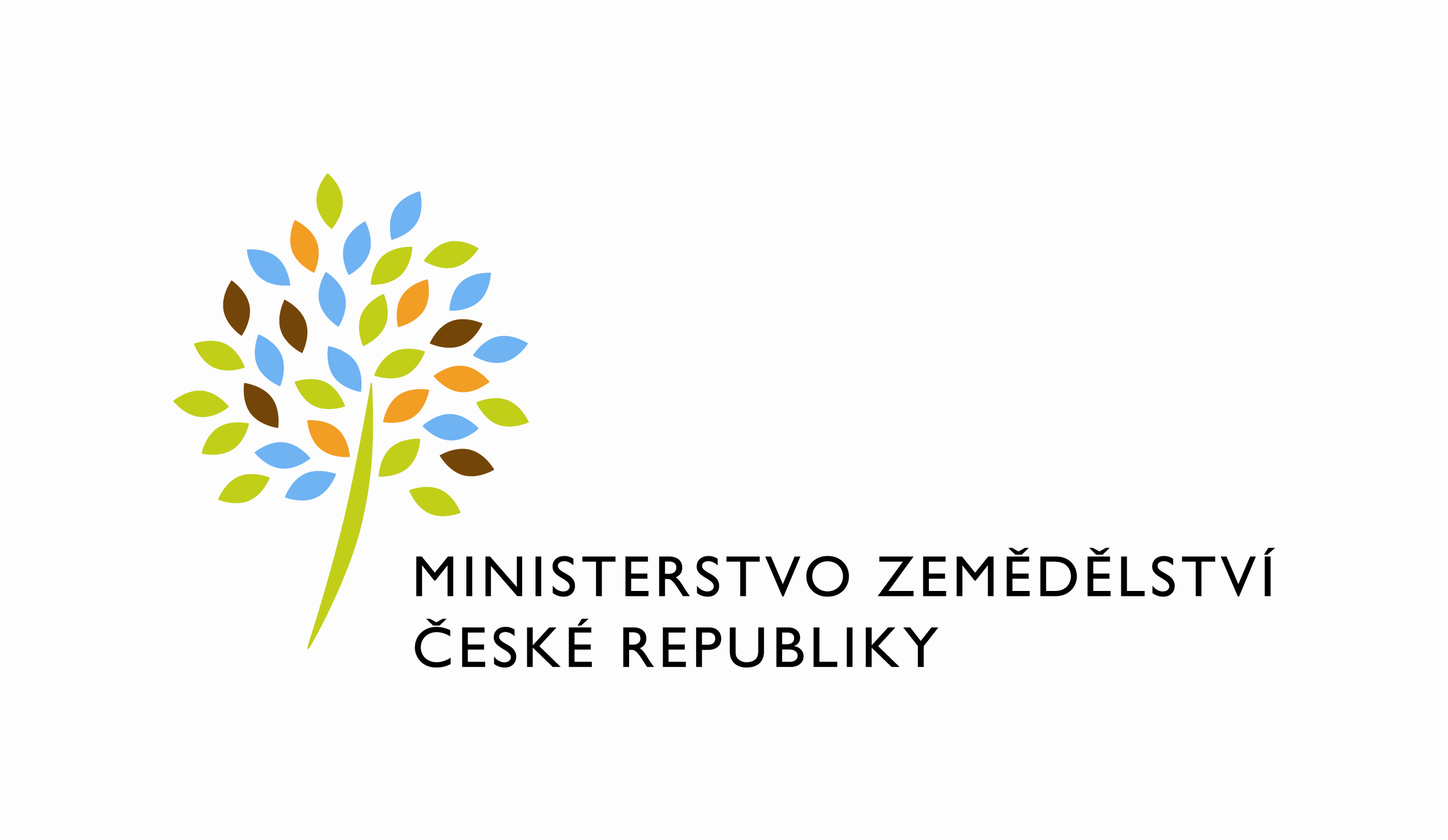  Dodatek č. 6ke SMLOUVě Č. 222-2012-12133Č. DODATKU: 222-2012-12133/6Smluvní strany:Česká republika – Ministerstvo zemědělstvíSe sídlem: Těšnov 65/17, 110 00 Praha 1 – Nové MěstoJednající: Mgr. Pavlem Brokešem, ředitelem odboru vnitřní správyIČO: 00020478DIČ: CZ00020478Bankovní spojení: Česká národní banka, číslo účtu: xxxxxxxxxxxxx (dále jen „MZe“)aPodpůrný a garanční rolnický a lesnický fond, a.s.Sokolovská 394/17, 186 00 Praha 8za kterou právě jedná xxxxxxxxxxxxxxxxxx, předseda představenstva,společnost zapsaná v obchodním rejstříku vedeném Městským soudem v Praze, oddíl B, vložka č. 2130,IČO: 49241494DIČ: CZ49241494bankovní spojení: UniCredit Bank, Praha 1číslo účtu: xxxxxxxxxxxxxxx(dále jen „PGRLF“)dnešního dne uzavřely tento dodatek č. 6 ke smlouvě č. 222-2012-12133 ze dne 26. 01. 2012 (dále jen „Dodatek“)Smluvní strany, vědomy si svých závazků v tomto Dodatku obsažených a s úmyslem být tímto Dodatkem vázány, dohodly se na následujícím znění Dodatku:Úvodní ustanoveníDodatek je uzavírán v souvislosti s čl. II. odst. 2 a 3 Smlouvy o uložení dokumentů č. 222-2012-12133 ze dne 26. 01. 2012, ve znění dodatku č. 1 ze dne 29. 03. 2013, dodatku č. 2 ze dne 25. 06. 2013, dodatku č. 3 ze dne 20. 04. 2015, dodatku č. 4 ze dne 30. 06. 2017 a ve znění dodatku č. 5 ze dne 16. 05. 2017 (dále jen „Smlouva“). Důvodem uzavření Dodatku je nutnost prodloužení doby trvání Smlouvy z důvodu zajištění archivace těchto dokumentů ze strany PGRLF, který pro tento účel nedisponuje žádnými vlastními prostory. Pojmy použité v  Dodatku budou vykládány v souladu se Smlouvou, není-li v  Dodatku stanoveno jednoznačně jinak.Změna SmlouvySmluvní strany se dohodly, že Dodatkem se ve Smlouvě upravuje Článek II. Odst. 1 a odst. 2 Smlouvy a to následujícím způsobem. MZe na základě dodatku č. 3 ze dne 12. 12. 2018 ke smlouvě č. 1-21-01-10 o nájmu nebytových prostor uzavřeného se Státní zkušebnou strojů, a.s. zapsanou do 27. 02. 2017 v obchodním rejstříku pod obchodní firmou Státní zkušebna zemědělských, potravinářských a lesnických strojů, a.s., má právo užívat nebytové prostory v budově B č.p. 622/11 na adrese Třanovského 622/11, 163 00 Praha 6 Řepy od 1. 1. 2019 do 31. 12. 2020. V této souvislosti v souzladu s odst. 1.1 Dodatku přenechává MZe pro účely archivace a skladování archiválií a písemností výše uvedené nebytové prostory PGRLF o velikosti 820 bm na dobu určitou od 1. 1. 2019 do 31. 12. 2020“.ZÁvĚREČNÁ USTANOVENÍOstatní ustanovení Smlouvy a jejích příloh, nedotčená Dodatkem, zůstávají beze změny.Dodatek nabývá platnosti dnem jeho podpisu oběma smluvními stranami. Dodatek nabývá účinnosti dnem uveřejnění v registru smluv. PGRLF svým podpisem níže potvrzuje, že souhlasí s tím, aby byl uveřejněn obraz Dodatku, obraz původní Smlouvy a dalších dokumentů od nich odvozených, včetně metadat požadovaných k uveřejnění dle zákona č. 340/2015 Sb., o zvláštních podmínkách účinnosti některých smluv, uveřejňování těchto smluv a o registru smluv (zákon o registru smluv), ve znění pozdějších předpisů. Smluvní strany se dohodly, že podklady dle předchozí věty odešle za účelem jejich uveřejnění správci registru smluv MZe; tím není dotčeno právo PGRLF k jejich odeslání.Dodatek představuje úplnou dohodu smluvních stran o předmětu tohoto Dodatku.Dodatek byl vyhotoven a smluvními stranami podepsán ve 4 stejnopisech, z nichž každá ze smluvních stran obdrží po 2 stejnopisech.Smluvní strany prohlašují, že si Dodatek přečetly, že s jejím obsahem souhlasí a na důkaz toho k ní připojují svoje podpisy.MZeV Praze dne 12.12.2018………………………………………….Česká republika – Ministerstvo ZemědělstvíMgr. Pavel Brokeš ředitelem odboru vnitřní správyPGRLFV Praze dne 18.12.2018………………………………………….Podpůrný a garanční rolnickýa lesnický fond, a.s.xxxxxxxxxxxxxxxxxxxxpředseda představenstva